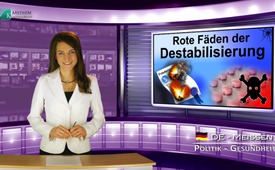 Красные нити дестабилизации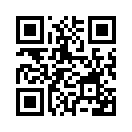 Что общего между Минским мирным соглашением и медикаментами? На первый взгляд ничего, но всё же очень много общего, если за всем этим выявить красные нити...Приветствую сегодня вас на канале Klagemauer.TV из студии Майсен.
Что общего между Минским мирным соглашением и медикаментами? На первый взгляд ничего, но всё же очень много общего, если за всем этим выявить красные нити: 
Сначала посмотрим развитие мирных соглашений.
1. из примерно 150-ти известных мирных договоров, начиная с античных времён и до 20-го века, были такие, которые приводили к долгосрочному миру;
2. теперь становится всё более очевидным то, что мирные договора часто заключаются только для того, чтобы опять быть нарушенными зачастую некой третьей силой;
3. нарушенные мирные договоры становятся предлогом для оправдания дальнейших экономических, политических, а также и военных мер, тем самым способствуют эскалации ситуации.
Теперь только задается вопрос, что же общего у мирных соглашений с медикаментами? 
1. Также и среди медикаментов есть такие, которые оказывают благотворное или даже жизненно важное действие.
2. Всё снова на рынке появляются медикаменты, которые явно не эффективны или даже вредны.
 3. Именно такие медикаменты и обеспечивают монополию и прибыль фармацевтической промышленности. Это приводит к обострению ситуации в здравоохранении и к дестабилизации индивидуального и общественного сопротивления. 
Надо раскрывать эту взаимосвязь кажущего блага всеобщего, с помощью ли мирных соглашений или с помощью медикаментов, вплоть до дестабилизации целого народа. Поэтому я вам рекомендую посмотреть следующие передачи с этой точки зрения, глубже узнать и понять красные нити в этом.
Вы найдёте эти медиякомментарии по следующим ссылкам:
www.kla.tv/5476
www.kla.tv/5491 а также
www.kla.tv/5492
Желаю вам поучительного вечера.
До свидания.от dec/efИсточники:www.kla.tv/5381
www.kla.tv/5376
www.kla.tv/5375Может быть вас тоже интересует:---Kla.TV – Другие новости ... свободные – независимые – без цензуры ...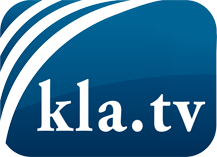 О чем СМИ не должны молчать ...Мало слышанное от народа, для народа...регулярные новости на www.kla.tv/ruОставайтесь с нами!Бесплатную рассылку новостей по электронной почте
Вы можете получить по ссылке www.kla.tv/abo-ruИнструкция по безопасности:Несогласные голоса, к сожалению, все снова подвергаются цензуре и подавлению. До тех пор, пока мы не будем сообщать в соответствии с интересами и идеологией системной прессы, мы всегда должны ожидать, что будут искать предлоги, чтобы заблокировать или навредить Kla.TV.Поэтому объединитесь сегодня в сеть независимо от интернета!
Нажмите здесь: www.kla.tv/vernetzung&lang=ruЛицензия:    Creative Commons License с указанием названия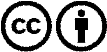 Распространение и переработка желательно с указанием названия! При этом материал не может быть представлен вне контекста. Учреждения, финансируемые за счет государственных средств, не могут пользоваться ими без консультации. Нарушения могут преследоваться по закону.